Avisos sobre la red pública de aguaSi su sistema público de abastecimiento de agua ha sido incluido en la lista “Hervir el agua” o “No beber”, debería recibir un aviso del sistema de abastecimiento de agua con información específica sobre la situación y una guía sobre cómo proceder. Siga las instrucciones proporcionadas en este aviso. Si no ha recibido el aviso, o si tiene alguna pregunta sobre su agua, póngase en contacto con la red de abastecimiento (consulte la información de contacto en su factura de agua).También puede consultar la Lista de avisos públicos de Hervir el Agua y No beber proporcionada por el DEC.“Hervir el agua” le permite utilizar el agua después de hervirla, según los usos que se indican más adelante. 
“No beber” significa que no puede utilizar el agua para los usos que se indican más adelante.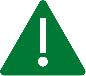 ¿Qué significa el Aviso de hervir el agua?No beba el agua sin antes hervirla. Se puede utilizar agua hervida o embotellada para lo siguiente:bebercocinar y preparar alimentoshacer jugo o hielocepillarse los dienteslavar los platospreparar biberones/fórmula para bebélavar frutas y verdurasLleve toda el agua a ebullición, déjela hervir durante un minuto y déjela enfriar antes de usarla, o utilice agua embotellada. La ebullición mata las bacterias y otros organismos del agua.Puede utilizar agua no hervida para la descarga de inodoros, ducharse y lavarse las manos.Las personas inmunocomprometidas, los bebés y algunos adultos mayores pueden correr un mayor riesgo. Dichas personas deben consultar a sus médicos sobre el consumo de agua.¿Qué significa un aviso de No beber?No beba el agua, no hierva el agua. El agua embotellada puede utilizarse para lo siguiente:bebercocinar y preparar alimentoshacer jugo o hielocepillarse los dienteslavar los platospreparar biberones/fórmula para bebélavar frutas y verdurasUtilice agua de una fuente alternativa de calidad apropiada o agua embotellada. No hierva el agua. Una ebullición excesiva puede hacer que determinados contaminantes se concentren aún más.Puede utilizar agua para la descarga de inodoros, ducharse y lavarse las manos.Las personas inmunocomprometidas, los bebés y algunos adultos mayores pueden correr un mayor riesgo. Dichas personas deben consultar a sus médicos sobre el consumo de agua.Aviso de no discriminación:La Agencia de Recursos Naturales (ANR) de Vermont opera sus programas, servicios y actividades sin discriminar por motivos de raza, religión, credo, color, origen nacional (incluido el dominio limitado del inglés), ascendencia, lugar de nacimiento, discapacidad, edad, estado civil, sexo, orientación sexual, identidad de género o lactancia (madre e hijo).Aviso de acceso servicios lingüísticos: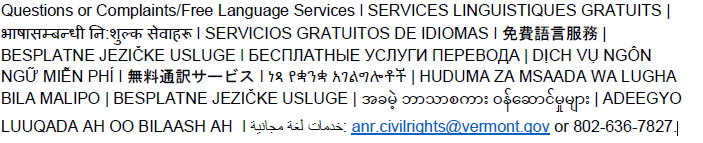 